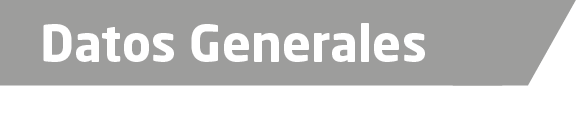 Nombre Leopoldo Calderón SerranoGrado de Escolaridad Maestro en DerechoCédula Profesional (Licenciatura) 2212659Cédula profesional (Maestría) 6153679Teléfono de Oficina 228-8-41-02-70. Ext.3031Correo Electrónico uaiplcs@gmail.comDatos GeneralesFormación Académica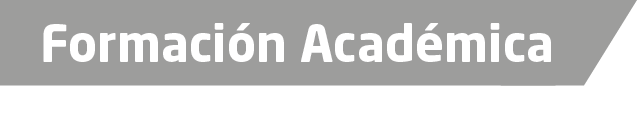 1989-1993Facultad de Derecho de la Universidad Veracruzana Estudios de Licenciatura en Derecho, en la Ciudad de Xalapa, Veracruz.2002Especialidad en Derecho Electoral, Impartida por la Escuela Judicial Electoral del Tribunal Electoral del Poder Judicial de la Federación, en la Ciudad de Toluca, Estado de México.2003-2005Maestría en Derecho en la Unidad de Postgrado de la Facultad de Derecho de la Universidad Veracruzana, en la Ciudad de Xalapa, Veracruz.2008-2010Doctorado en Derecho Público en el Instituto de Investigaciones Jurídicas de la Universidad Veracruzana, en la Ciudad de Xalapa, Veracruz.Trayectoria Profesional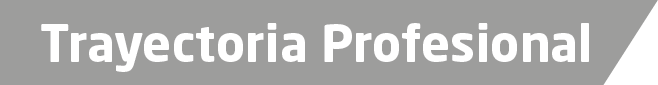 2017 a la FechaDirector de Transparencia, Acceso a la Información y Protección de Datos Personales de la Fiscalía General del Estado.2016 a 2017Auxiliar en la Dirección de Transparencia, Acceso a la Información y Protección de Datos Personales de la Fiscalía General del Estado.2014 a 2016Secretario Técnico del Instituto de Formación Profesional de la Fiscalía General del Estado.s de Conocimiento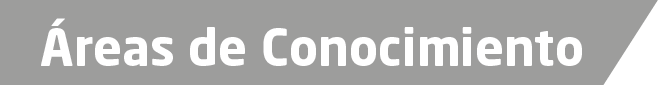 Derecho ConstitucionalDerecho AdministrativoDerecho de Acceso a la Información y Protección de Datos PersonalesDerecho Penal Amparo